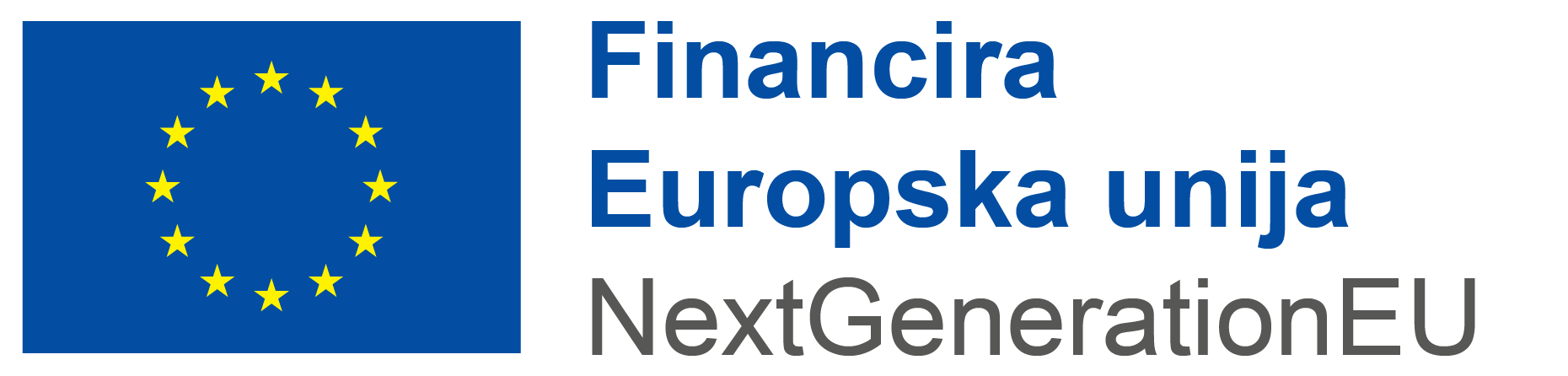 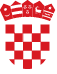 Poziv Središnjem državnom uredu za obnovu i stambeno zbrinjavanjena izravnu dodjelu bespovratnih sredstava za: Ublažavanje energetskog siromaštva na potpomognutim područjima i područjima posebne državne skrbi PRILOG 1.UGOVOR O DODJELI BESPOVRATNIH SREDSTAVA ZA PROJEKTE KOJI SE FINANCIRAJU IZ NACIONALNOG PLANA OPORAVKA I OTPORNOSTI 2021. - 2026.za projekt<Referentni broj Ugovora o dodjeli bespovratnih sredstava>Ovaj poziv se financira iz Mehanizma za oporavak i otpornostUGOVOR O DODJELI BESPOVRATNIH SREDSTAVA ZA PROJEKTE KOJI SE FINANCIRAJU IZ NACIONALNOG PLANA OPORAVKA I OTPORNOSTI 2021. - 2026.(„Ugovor o dodjeli bespovratnih sredstava“, u nastavku teksta: Ugovor)<Referentni broj Ugovora o dodjeli bespovratnih sredstava><Naziv projekta>Ministarstvo prostornoga uređenja, graditeljstva i državne imovine - Tijelo nadležno za komponentu/inicijativu(u nastavku teksta: NT) Ulica Republike Austrije 2010000 Zagreb, HrvatskaOIB - 95093210687iFond za zaštitu okoliša i energetsku učinkovitost - Provedbeno tijelo(u nastavku teksta: PT)Radnička cesta 8010000 Zagreb, HrvatskaOIB - 85828625994s jedne strane, iKorisnik bespovratnih sredstava Mehanizma za oporavak i otpornostSredišnji državni ured za obnovu i stambeno zbrinjavanje<Puno službeno ime/naziv i adresa Korisnika><Pravni oblik>  <OIB >< Ime i prezime ovlaštene osobe i funkcija iste>	[financijska institucija kod koje se vodi račun Korisnika i broj računa Korisnika](u nastavku teksta: Korisnik)s druge strane, (u nastavku teksta: Strane) složile su se kako slijedi: SvrhaČlanak 1. 1.1.	Svrha ovog Ugovora je dodijeliti bespovratna sredstava Korisniku u svrhu provedbe projekta pod nazivom:<naziv Projekta> (u nastavku teksta: Projekt) opisanog u Dodatku 1.1. ovog Ugovora: Opis i proračun Projekta.1.2.	Bespovratna sredstva se dodjeljuju Korisniku u skladu s uvjetima utvrđenima u ovom Ugovoru, za koje Korisnik ovim putem izjavljuje da ih je u cijelosti primio na znanje, da ih je razumio i prihvatio.   1.3.	Korisnik se obvezuje provesti Projekt u skladu s opisom i opsegom Projekta kako je navedeno u uvjetima ovog Ugovora, te eventualnim odobrenim naknadnim izmjenama Ugovora.Provedba ProjektaČlanak 2. 2.1.	Ovaj Ugovor stupa na snagu onoga dana kada ga potpiše posljednja ugovorna Strana te je na snazi do izvršenja svih prava i obaveza ugovornih Strana, odnosno do dana raskida Ugovora.2.2.	Razdoblje provedbe Projekta je od <datum> do <datum>.   2.3. 	Razdoblje prihvatljivosti izdataka Projekta odgovara razdoblju provedbe Projekta iz stavka 2.2. ovog Ugovora produljenom za dodatnih 6 (šest) mjeseci, a najkasnije do 30. lipnja 2026. godine. 2.4. 	Završni zahtjev za nadoknadu sredstava podnosi se PT-u u roku od 30 (trideset) dana od isteka razdoblja provedbe Projekta koje je određeno u stavci 2.2. ovog Ugovora. U Završnom zahtjevu za nadoknadu sredstava sredstva se mogu potraživati isključivo metodom nadoknade. 2.5.   Korisnik podnosi Zahtjev za nadoknadom sredstava PT-u u roku od 15 (petnaest) dana od isteka svaka 3 (tri) mjeseca od sklapanja Ugovora. Ako se sredstva potražuju retroaktivno (ako razdoblje provedbe i razdoblje prihvatljivosti počinje prije početka primjene Ugovora), prvi Zahtjev za nadoknadom sredstava Korisnik može dostaviti danom stupanja Ugovora na snagu pa sve do isteka prva 3 (tri) mjeseca od navedenog datuma. Ukoliko u jednom tromjesečju Korisnik neće potraživati troškove Zahtjevom za nadoknadom sredstava, Korisnik je dužan podnijeti izvješće o napretku projekta u roku od 15 (petnaest) dana od isteka svaka tri mjeseca od sklapanja Ugovora, za to tromjesečno razdoblje.Iznos bespovratnih sredstava, postotak financiranja Projekta i uređenje plaćanjaČlanak 3. 3.1.	Ukupni prihvatljivi troškovi Projekta iznose <…> kuna, kao što je utvrđeno u Dodatku 1.1. Opis i proračun Projekta, u skladu s Općim uvjetima Ugovora.3.2.	Dodjeljuju se bespovratna sredstva u iznosu od <…> kuna, što je najviši mogući iznos sufinanciranja ukupno utvrđene vrijednosti prihvatljivih izdataka Projekta navedenih u stavku 3.1. ovoga članka. 3.3.  Iznosi bespovratnih sredstava koji se plaćaju Korisniku tijekom provedbe Projekta i konačni iznos financiranja utvrđuju se u skladu s Općim uvjetima Ugovora.3.4. 	Korisnik se obvezuje osigurati sredstva u svrhu pokrića troškova i izdataka za koje se naknadno utvrdi da su neprihvatljivi te je odgovaran za osiguravanje raspoloživosti sredstava ukupne projektne vrijednosti u svrhu pokrića neprihvatljivih troškova i izdataka. Korisnik se obvezuje osigurati sredstva u svrhu pokrića troškova i izdataka koji neće biti potraživani u okviru projekta, a nužni su za njegovu provedbu.Korisnik se obvezuje osigurati sredstva u svrhu pokrića razlike troškova i izdataka između iznosa ukupne vrijednosti projekta te iznosa bespovratnih sredstava dodijeljenih u okviru ovog Projekta koji su nužni za ostvarenje Pokazatelja NPOO.C6.1.R1-I1-T355 (62.000 m2 GBP-a).3.5. 	Utvrđuje se da zahtjev za dostavu dodatnih informacija, dokumentacije ili pojašnjenja od Korisnika, kako je opisano u stavku 14.6. Općih uvjeta, ima odgodni učinak i u kontekstu provjere izvješća iz stavka 14.2. točke a) Općih uvjeta.3.6.   Korisnik nema pravo zatražiti plaćanje predujma. 3.7. 	Ako Korisnik ne postupa u skladu s odlukom kojom je naložen povrat sredstava, i/ili je bankovni račun Korisnika blokiran zbog prisilne naplate potraživanja, u odnosu na Korisnika obustavljaju se daljnje isplate, ili se po odluci NT-a iznos koji je Korisnik trebao vratiti odbija od iznosa daljnjih plaćanja.  Trajnost projekta i osiguravanje revizijskog tragaČlanak 4. 4.1. 	Ograničenja u pogledu zahtjeva trajnosti i osiguravanja revizijskog traga u okviru projekta primjenjuju se  u skladu s člankom 10. Općih uvjeta Ugovora.4.2. Korisnik je dužan osigurati pristup svim dokumentima, podacima i evidencijama povezanim s Projektom u razdoblju od 5 (pet) godina nakon završnog plaćanja Korisniku, te u skladu s člankom 18. Općih uvjeta Ugovora.Korisnik je obvezan za potrebe kontrole od strane nadležnih tijela i radi osiguranja revizijskog traga čuvati financijsko-računovodstvenu dokumentaciju koja je vezana za Zahtjeve za nadoknadom sredstava u razdoblju od 5 (pet) godina nakon završnog plaćanja Korisniku, te u skladu s člankom 18. Općih uvjeta Ugovora.4.3. 	Korisnik treba osigurati provođenje projekta u skladu s načelom „ne čini značajnu štetu“ („do no significant harm“, dalje u Ugovoru: DNSH), odnosno osigurati da se ulaganjem u energetsku obnovu zgrada koje su predmet Projekta značajno doprinosi Okolišnom cilju I, a ostalim okolišnim ciljevima da se ne nanosi bitna šteta u skladu s Uredbom (EU) 2021/241 Europskog parlamenta i Vijeća od 12. veljače 2021. o uspostavi Mehanizma za oporavak i otpornost te u smislu članka 17. Uredbe (EU) 2020/852 Europskog parlamenta i Vijeća o uspostavi okvira za olakšavanje održivih ulaganja i izmjeni Uredbe (EU) 2019/2088. Kako bi se u provedbi osigurala usklađenost projekta s načelom DNSH, potrebno ga je implementirati na tri razine: pri izradi glavnog projekta (npr. projektom se moraju postići propisane uštede energije, zgrade koje su predmet obnove nisu namijenjene vađenju, skladištenju, transportu ili proizvodnji fosilnih goriva i dr., a projektant treba izjaviti da je projekt u skladu s DNSH načelom); dokazuje se Izjavom glavnog projektanta o usklađenosti projektnog prijedloga s DNSH načelom (Obrazac 7. Poziva);pri izvođenju radova (izvođači moraju poštivati sve propisane zahtjeve, npr. poduzet će se mjere za smanjenje emisije buke, prašine i onečišćujućih tvari tijekom građevinskih radova, stoga je uputno ugovorom s izvođačima predvidjeti klauzulu usklađenosti s DNSH načelom); dokazuje se Izjavom izvođača o usklađenosti radova s DNSH načelom (Obrazac 8. Poziva);pri stručnom nadzoru (stručni nadzor mora nadzirati i potvrditi da je izvođenje radova u skladu s DNSH načelom; dokazuje se Izjavom nadzornog inženjera o usklađenosti projekta s DNSH načelom (Obrazac 9. Poziva).Za sve zgrade koje su predmet Projekta Korisnik je dužan pribaviti izjave glavnog projektanta, izvođača i stručnog nadzora i čuvati ih minimalno 5 godina nakon završnog plaćanja Korisniku. Na zahtjev NT/PT-a Korisnik mora u roku ne duljem od 7 radnih dana dostaviti tražene izjave.4.4. 	Korisnik se obvezuje da će zatražiti izvadak iz Registra stvarnih vlasnika svake ugovorene strane s kojima sklapa pojedinačne ugovore o nabavi roba/usluga/radova za provedbu Projekta. Korisnik se obvezuje uz Zahtjev za nadoknadom sredstava dostaviti PT-u izvadak iz Registra stvarnih vlasnika, povezan s potraživanim troškovima. Korisnik se obvezuje dostaviti izvadak iz Registra stvarnih vlasnika na zahtjev NT-a/PT-a u roku od 7 radnih dana.4.5. 	Korisnik se obvezuje na temelju završnog izvješća nadzornog inženjera i sve ostale dokumentacije o provedenoj  energetskoj obnovi zgrade koja je predmet Projekta, pravodobno unijeti podatke u Sustav za praćenje, mjerenje i verifikaciju ušteda energije sukladno Pravilniku o sustavu za praćenje, mjerenje i verifikaciju ušteda energije („Narodne novine“, br. 98/21, 30/22).4.6.	Korisnik se obvezuje da će osigurati trajnost i održivost projekta tijekom razdoblja od pet (5) godina nakon završnog plaćanja Korisniku na način da se neposredni učinci i rezultati ulaganja ostvareni provedbom projekta očuvaju i koriste pod uvjetima pod kojima su odobreni ovim Pozivom te mora osigurati poštivanje načela jednakih mogućnosti, načela nenanošenja bitne štete, načela zaštite i unaprjeđenja okoliša.PartneriČlanak 5. 5.1. 	Korisnik djeluje samostalno u provedbi Projekta, bez partnera.Neprihvatljivi izdaciČlanak 6. 6.1. 	Sljedeće vrste izdataka nisu prihvatljive za financiranje u okviru Projekta: •	Trošak poreza na dodanu vrijednost za koji Prijavitelj/Korisnik ima pravo ostvariti odbitak;•	Ostali troškovi koji nisu navedeni kao prihvatljiviMjere osiguravanja informiranja, komunikacije i vidljivostiČlanak 7. 7.1. 	Na zahtjev NT-a i PT-a Korisnik se obvezuje provoditi i/ili sudjelovati u oglašavanju i mjerama osiguravanja javnosti i vidljivosti, povrh onih koje su opisane u Općim uvjetima Ugovora. 7.2.   Obavezne mjere za osiguravanje informiranja i vidljivosti Projekta, koje Korisnik mora poduzeti, su:trajna ploče ili pano na zgradi,priopćenje ili konferencia za medije,naljepnice za vidljivost financirane projektne dokumentacije. Upravljanje projektnom imovinom i prijenos ugovoraČlanak 8. 8.1. 	Imovina koja je stečena u Projektu mora se koristiti u skladu s opisom Projekta sadržanim u Dodatku 1.1. ovog Ugovora i u skladu sa zahtjevima trajnosti. 8.2.   	Korisnik upravlja imovinom iz stavka 8.1. ovoga članka sukladno odredbama Zakona o stambenom zbrinjavanju na potpomognutim područjima („Narodne novine“, br. 106/18, 98/19).8.3.    Ako se imovina iz stavka 8.1. ovoga članka prenosi na treće strane, potrebno je navesti podatke o pisanom sporazumu kojim se uređuje pitanje predmetnog prijenosa te ga priložiti ovom Ugovoru. Ostali uvjetiČlanak 9. 9.1.	Korisnik se obvezuje na ispravnu i pravovremenu pripremu i provedbu Projekta u skladu sa zahtjevima prihvatljivosti iz Nacionalnog plana oporavka i otpornosti 2021.-2026.9.2.	Popis zgrada naveden u Obrascu 10. Inicijalni popis zgrada s opisom spremnosti predstavlja indikativan popis zgrada koje će se obnoviti u sklopu Projekta. Tijekom provedbe Ugovora može se odstupiti od inicijalnog popisa zgrada pod uvjetom da se ostvare pokazatelji i da se ne ugrozi pravovremena provedba Projekta i njegov cilj. O svakom odstupanju od inicijalnog popisa zgrada Korisnik treba obavijestiti Nadležno i Provedbeno tijelo.9.3. 	NT i/ili PT mogu provjeravati točnost podataka navedenih u projektnom prijedlogu i popratnoj dokumentaciji u bilo kojoj fazi provedbe projekta i tijekom 5 (pet) godina nakon završnog plaćanja Korisniku te mogu raspolagati podacima iz projektnog prijedloga i Projekta u svrhu izrade analitičkih podloga i slično.9.4. 	Projekt treba postići uštedu godišnje potrebne toplinske energije za grijanje od najmanje 50% (QH,nd) u odnosu na stanje prije obnove za svaku pojedinačnu zgradu i uštede godišnje primarne energije (Eprim) od najmanje 30% u odnosu na stanje prije obnove na razini svih obnovljenih zgrada.9.5. 	Korisnik se obvezuje jednom godišnje dostaviti Godišnje izvješće o napretku projekata na traženje NT-a ili PT-a prema Obrascu 12. u roku od 7 radnih dana.9.6. 	U slučaju da Korisnik ne ostvari planiranu razinu pokazatelja navedenih u prijavnom obrascu projektnog prijedloga, NT ima pravo od Korisnika zatražiti izvršenje povrata dijela ili u cijelosti isplaćenih bespovratnih sredstava razmjerno neostvarenom udjelu pokazatelja. Ostvarenje pokazatelja dokazuje se Registrom projekata (Obrazac 11.) koji se prilaže Završnom izvješću o provedbi projekta.9.7. 	Korisnik se obvezuje uz Završno izvješće o provedbi projekta dostaviti i Izvještaj ovlaštenog inženjera kojim se potvrđuje kako je ostvarena ušteda godišnje primarne energije od najmanje 30% (Eprim) na razini svih obnovljenih zgrada u okviru ovog projekta, osim ako svaka pojedinačna zgrada ostvaruje uštedu godišnje primarne energije od najmanje 30% (Eprim), a što se dokazuje Obrascem 11. Registar projekata.9.8. 	Korisnik se obvezuje uz Završno izvješće o provedbi projekta dostaviti i Završno izvješće nadzornog inženjera u okviru kojeg isti potvrđuje da su radovi energetske obnove na svakoj pojedinačnoj zgradi kojom SDUOSZ upravlja i raspolaže u okviru ovog Projekta izvedeni u skladu s glavnim projektom energetske obnove. 9.9    Korisnik se obvezuje dostaviti ispunjeni Obrazac 11. Registar projekata do kraja 2022. godine te uz Završno izvješće o provedbi projekata 9.10.	Korisnik se obvezuje pratiti postojanje obavljanja gospodarskih djelatnosti u zgradama obuhvaćenim ovim Projektom te izjavom obavijestiti NT i/ili PT o svakoj eventualnoj promjeni koja bi mogla utjecati na postojanje državnih potpora. NT i/ili PT mogu provjeravati točnost podataka navedenih u Obrascu 10. Inicijalni popis zgrada sa opisom spremnosti u bilo kojoj fazi provedbe projekta i tijekom 5 (pet) godina nakon završnog plaćanja Korisniku.  Komunikacija ugovornih Strana Članak 10.10.1. 	Korisnik, NT i PT koriste sustav eNPOO tijekom provedbe i definiranog roka izvještavanja nakon provedbe projekta. U svakom obliku komunikacije koji je povezan s ovim Ugovorom navodi se referentni broj Ugovora (kod projekta). Iznimno, komunikacija se može obavljati i na druge načine, u skladu s Općim uvjetima Ugovora, na sljedeće adrese: Za NTMinistarstvo prostornoga uređenja, graditeljstva i državne imovineUlica Republike Austrije 20, 10000 Zagrebe-adresaNT pisanim putem dostavlja Korisniku podatke o osobi i adresi elektronske pošte za kontakt. Za PTFond za zaštitu okoliša i energetsku učinkovitostRadnička cesta 80, 10000 Zagrebe-adresaPT pisanim putem dostavlja Korisniku o podatke o osobi i adresi elektronske pošte za kontakt.  Za KorisnikaSredišnji državni ured za obnovu i stambeno zbrinjavanje < adresa, adresa elektroničke pošte Korisnika >Korisnik pisanim putem dostavlja NT-u i PT-u  podatke o osobi i adresi elektroničke pošte za kontakt.  10.2. NT, PT i Korisnik su obvezni bez odgađanja, a najkasnije u roku od 3 (tri) dana od dana nastanka promjene vezane uz kontakt podatke iz stavka 10.1. ovog članka, obavijestiti pisanim putem kroz za to predviđeno mjesto u sustavu eNPOO druge ugovorne Strane o nastaloj promjeni. Jedna ugovorna Strana ne odgovara za štetu koja drugoj ugovornoj Strani  nastane zbog neobavještavanja o promjenama vezanim uz kontakt podatke, ako se komunikacija putem raspoloživih kontakt podataka nije mogla ostvariti.Odredbe o mjerodavnom pravu i rješavanju sporova proizašlih iz UgovoraČlanak 11. 11.1.	Na rješavanje mogućih međusobnih sporova proizašlih iz tumačenja ili primjene ovog Ugovora, primjenjuje se članak 29. Općih uvjeta.PriloziČlanak 12. 12.1.	Sljedeći prilozi sastavni su dio Ugovora, te Strane ovim putem potvrđuju da su ih razumjele te da ih potpisom Ugovora prihvaćaju: Dodatak 1.1.: Opis i proračun Projekta Dodatak 1.2.: Opći uvjeti koji se primjenjuju na projekte financirane iz Nacionalnog plana oporavka i otpornosti 2021.-2026.Dodatak 1.3.: Pravila o financijskim korekcijama Završne odredbeČlanak 13.13.1.	Ovaj Ugovor sačinjen je u tri istovjetna primjerka, svaki sa snagom izvornika, od kojih svaka Strana zadržava po jedan primjerak.Za Tijelo nadležno za komponentu/inicijativu:Ministarstvo prostornoga uređenja, graditeljstva i državne imovineZa Tijelo nadležno za komponentu/inicijativu:Ministarstvo prostornoga uređenja, graditeljstva i državne imovineZa Provedbeno tijelo: Fond za zaštitu okoliša i energetsku učinkovitost - Samostalna služba Posredničko tijeloZa Provedbeno tijelo: Fond za zaštitu okoliša i energetsku učinkovitost - Samostalna služba Posredničko tijeloIme i prezime:Ime i prezime:Funkcija:Funkcija:Potpis: Potpis: Datum:KLASA:URBROJ:Datum:KLASA:URBROJ:Za Korisnika:Središnji državni ured za obnovu i stambeno zbrinjavanjeZa Korisnika:Središnji državni ured za obnovu i stambeno zbrinjavanjeIme i prezime:Funkcija:Potpis: Datum:KLASA:URBROJ: